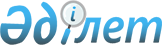 «2009 жылға арналған аудандық бюджет туралы» 2008 жылғы 26 желтоқсандағы № 14/4-IV шешіміне өзгерістер мен толықтырулар енгізу туралы
					
			Күшін жойған
			
			
		
					Шығыс Қазақстан облысы Шемонаиха аудандық мәслихатының 2009 жылғы 21 сәуірдегі N 18/2-IV шешімі. Шығыс Қазақстан облысы Әділет департаментінің Шемонаиха аудандық әділет басқармасында 2009 жылғы 06 мамырда N 5-19-96 тіркелді. Шешімнің қабылдау мерзімінің өтуіне байланысты қолдану тоқтатылды - Шемонаиха аудандық мәслихатының 2010 жылғы 15 қаңтардағы N 26 хаты      Ескерту. Шешімнің қабылдау мерзімінің өтуіне байланысты қолдану тоқтатылды - Шемонаиха аудандық мәслихатының 2010.01.15 N 26 хаты.

      Қазақстан Республикасы Бюджет кодексінің 109-бабына, «Қазақстан Республикасындағы жергілікті мемлекеттік басқару және өзін-өзі басқару туралы» 2001 жылғы 23 қаңтардағы № 148-II Қазақстан Республикасы Заңының 6 – бабы 1- тармағы 1) – тармақшасына және «2009-2011 жылдарға арналған республикалық бюджет туралы» Қазақстан Республикасы Заңын іске асыру туралы» Қазақстан Республикасы Үкіметінің 2008 жылғы 18 желтоқсандағы № 1184 қаулысына өзгерістер мен толықтырулар енгізу туралы» Қазақстан Республикасы Үкіметінің 2009 жылғы 14 сәуірдегі № 515 қаулысына, «2009 жылға арналған облыстық бюджет туралы» 2008 жылғы 19 желтоқсандағы № 10/129-IY шешіміне өзгерістер мен толықтырулар енгізу туралы» 2009 жылғы 17 сәуірдегі № 13/153 - IY, нормативтік құқықтық кесімдерді мемлекеттік тіркеу тізілімінде № 2497 тіркелген Шығыс Қазақстан облыстық мәслихатының шешіміне сәйкес Шемонаиха аудандық мәслихаты ШЕШIМ ҚАБЫЛДАДЫ:



      1. «2009 жылға арналған аудандық бюджет туралы» 2008 жылғы 26 желтоқсандағы № 14/4 – ІV шешіміне (нормативтік құқықтық кесімдерді мемлекеттік тіркеу тізілімінде 5-19-88 нөмірімен тіркелген, «Уба – Информ» газетінің 2009 жылғы 16 қаңтардағы № 3 санында жарияланған, «2009 жылға арналған аудандық бюджет туралы» 2008 жылғы 26 желтоқсандағы № 14/4-ІҮ шешіміне өзгерістер мен толықтырулар енгізу туралы» 2009 жылғы 13 ақпандағы № 16/2- ІV, нормативтік құқықтық кесімдерді мемлекеттік тіркеу тізілімінде № 5-19-92 болып тіркелген шешімімен енгізілген өзгерістер мен толықтырулармен, «Уба - Информ» газетінің 2009 жылғы 27 ақпандағы № 9 санында жарияланған) мынадай өзгерістер мен толықтырулар енгізілсін:



      1. 1 тармақ мынадай редакцияда жазылсын:

      «1. 2009 жылға арналған аудандық бюджет 1 қосымшаға сәйкес мынадай көлемде бекітілсін:

      1) кірістер – 2 106 184,7 мың теңге, соның iшiнде:

      салық түсiмдерi бойынша – 690 866 мың теңге;

      салыққа жатпайтын түсiмдер бойынша – 3 051 мың теңге;

      негiзгi капиталды сатудан түсетiн түсiмдер бойынша – 68 030 мың теңге;

      трансферттер түсiмдерi бойынша – 1 344 237,7 мың теңге;

      2) шығындар – 2 138 428,4 мың теңге;

      3) таза бюджеттiк несиелендiру – 0 мың теңге;

      4) қаржы активтерiмен жасалатын операциялар бойынша сальдо – 6000 мың теңге, соның ішінде:

      қаржы активтерін сатып алу – 6000 мың теңге;

      мемлекеттің қаржы активтерін сатудан түсетін түсімдер - 0 мың теңге;

      5) бюджет тапшылығы (профициті) – - 38 243,7 мың теңге;

      6) қаржыландыру дефициті - 38 243,7 мың теңге»



      2. 7 - тармақта:

      2) - тармақшасындағы «22 575» сандары «21 933» сандарына ауыстырылсын;

      9) – тармақшасындағы «600» сандары «648» сандарына ауыстырылсын;

      мынадай мазмұндағы 19)-23) – тармақтармен толықтырылсын:

      «19) жастар практикасының бағдарламасын кеңейтуге – 2 699 мың теңге сомасына;

      20) әлеуметтік жұмыс орындары бағдарламасын кеңейтуге – 8 979 мың теңге сомасына;

      21) өңірлік жұмыспен қамту және кадрларды қайта даярлау стратегиясын іске асыру шеңберінде инженерлік-коммуникациялық инфрақұрылымдарды жөндеуге және елді мекендерді көркейтуге – 229 403 мың теңге сомасына;

      22) өңірлік жұмыспен қамту және кадрларды қайта даярлау стратегиясын іске асыру шеңберінде аудандық маңызы бар автомобиль жолдары мен қала көшелерін жөндеуге және ұстауға – 180 209 мың теңге сомасына;

      23) ауылдық елді мекендерінде денсаулық сақтау мамандарын әлеуметтік қолдау шараларын жүзеге асыруға - 1 158,4 мың теңге сомасына»



      3. 10 – тармақта:

      5) – тармақшасындағы «7 039» сандары «270» сандарына ауыстырылсын;

      9) – тармақшасы алынып тасталсын.



      4. 8 қосымша осы шешімнің 2 қосымшасына сәйкес жаңа редакцияда жазылсын;

      13 қосымша осы шешімнің 3 қосымшасына сәйкес толықтырылсын.

      5. Осы шешім 2009 жылғы 1 қаңтардан бастап қолданысқа енгізіледі.      Сессия төрағасы                   Ф. В. МАКАРОВ       Шемонаиха аудандық

      мәслихатының хатшысы              Ә. О.БАЯНДИНОВ

Шемонаиха аудандық мәслихатының

2009 жылғы 21 сәуірдегі   

№ 18/2-IV шешiмiне 1 қосымша Шемонаиха аудандық мәслихатының

2008 жылғы 26 желтоқсандағы 

№ 14/4-IV шешiмiне 1 қосымша 

Шемонаиха аудандық мәслихатының

2009 жылғы 21 сәуірдегі   

№ 18/2-IV шешiмiне 2 қосымша Шемонаиха аудандық мәслихатының

2008 жылғы 26 желтоқсандағы  

№ 14/4-IV шешiмiне 8 қосымша Елдi мекендердiң санитарлық жағдайын қамтамасыз

етуге арналған шығындар

Шемонаиха аудандық мәслихатының

2009 жылғы 21 сәуірдегі   

№ 18/2-IV шешiмiне 3 қосымша Шемонаиха аудандық мәслихатының

2008 жылғы 26 желтоқсандағы 

№ 14/4-IV шешiмiне 13 қосымша123 015 000 өңірлік жұмыспен қамту және кадрларды қайта даярлау стратегиясын іске асыру шеңберінде инженерлік-коммуникациялық инфрақұрылымдарды жөндеу және елді мекендерді көркейту:
					© 2012. Қазақстан Республикасы Әділет министрлігінің «Қазақстан Республикасының Заңнама және құқықтық ақпарат институты» ШЖҚ РМК
				СанатСанатСанатСанатСанатСома

(мың

теңге)СыныпСыныпСыныпСыныпСома

(мың

теңге)сыныпшасыныпшасыныпшаСома

(мың

теңге)ЕрекшлiкЕрекшлiкСома

(мың

теңге)Кiрiстер атауыСома

(мың

теңге)I.Түсiмдер2106184,7КIРIСТЕР7619471Салық түсiмдерi6908661Табыс салығы2402372Жеке табыс салығы2402371Төлем көзiнен ұсталынатын  жеке

табыс салығы1900002Төлем көзiнен ұсталынбайтын жеке

табыс салығы409373Бiржолғы талондармен еңбек жасайтын

жеке тұлғалардан ұсталатын жеке

табыс салығы 90004Шетел азаматтардың табыстарынан

ұсталынатын жеке табыс салығы3003Әлеуметтiк салық1686341Әлеуметтiк салық1686341Әлеуметтiк салық 1686344Жеке меншiк салығы2236771Мүлiк салығы 1531081Заңды тұлғалардың және жеке

кәсiпкерлердiң мүлiктерiне

салынатын салық1451082Жеке тұлғалардың мүлiгiне салынатын

салық80003Жер салығы262901Жеке тұлғалардан ұсталатын ауыл

шаруашылығы мақсатындағы жерлердiң

жер салығы40002Жеке тұлғалардан ұсталатын елдi

мекен жерлерiнiң жер салығы8503Өнеркәсiп,байланыс,көлiк,қорғау

және басқа ауыл шаруашылығына

қолданбайтын жерлерге салынатын жер

салығы52007Заңды тұлғалар мен жеке

кәсiпкерлердiң, жекеше нотариустер

мен адвокаттардың ауыл шаруашылығы

мақсатындағы жерлерiне жер салығы2408Заңды тұлғалар мен жеке

кәсiпкерлердiң, жекеше нотариус

пен адвокаттардың елдi мекен

жерлерiне салынатын жер салығы160004Көлiк құралдары салығы375021Заңды тұлғалардың көлiк құралдарына

салық 92842Жеке тұлғалардың көлiк құралдарына

салық282185Бiрыңғай жер салығы67771Бiрыңғай жер салығы67775Тауарларға,жұмыстарға және

қызметтер көрсетуге

салынатын iшкi салықтар515222Акциздер156196Заңды және жеке тұлғалармен даналап

сатылатын, сонымен бiрге меншiктi

өндiрiстiк қажетiне қолданылатын

жанармай (авиациялықтан басқа)133897Заңды және жеке тұлғалармен даналап

сатылатын, сонымен бiрге меншiктi

өндiрiстiк қажетiне қолданылатын

дизельдi отын2233Табиғи және басқа да ресурстарды

пайдаланғаны үшiн түсетiн

түсiмдер4300015Жер учаскелерiн пайдаланғаны үшiн

төлем430004Кәсiпкерлiк және кәсiби

қызметпен айналысқаны үшiн

алынатын алымдар69611Жекеленген кәсiпкерлердi

мемлекеттiк  тiркеу үшiн алынатын

алымдар12272Қызметтiк жеке түрлерiмен айналысу

құқы үшiн алынатын лицензиялық алым8213Заңды тұлғаларды мемлекеттiк тiркеу

үшiн алынатын алым2095Жылжымалы мүлiктi кепiлдiкке салуды

мемлекеттiк тiркегенi үшiн алынатын

алым5514Механикалық көлiктер мен

прицептердi мемлекеттiк тiркеу үшiн

алынатын алым45818Қозғалымсыз мүлiк құқығын және

олармен мәмiлелердi мемлекеттiк

тiркеу үшiн алым280020Жалпы пайдаланымдағы жергiлiктi

маңызы бар автомобиль жолдары

бойындағы белдеулерде және елдi

мекендерде орналастырылатын

сырттағы (көрнекi) жарнамаларды

орналастыру үшiн төлем 13918Заңды маңызды әрекеттер жасағаны

үшiн және (немесе) оған

уәкiлдiгi бар мемлекеттiк

органдар немесе лауазымды

тұлғалар беретiн құжаттарға

мiндеттi төлемдер67961Мемлекеттiк баж салығы67962Сотқа берiлетiн арыздардан, ерекше

жағдайдағы iстер бойынша

өтiнiштерден (шағымдардан),

апелляциялық шағымдардан, сот

бұйрығын ендiру туралы өтiнiштердiң

орындалу қағазының екiншi нұсқасын

беру мәселесi бойынша соттың

анықтауына арналған  жеке

шағымдардан, сондай-ақ сотпен шет

ел соттары мен арбитраждарының

шешiмдерi бойынша  орындалу

қағаздарын бергенi үшiн, құжат

көшiрмелерiн (екiншi нұсқасын)

бергенi үшiн алынатын мемлекеттiк

баж салығы43844Азаматтық хал актiлерiн тiркегенi

үшiн, сондай-ақ азматтарға

азаматтық хал актiлерiн тiркеу

туралы анықтамалар мен қайталанған

куәлiктердi бергенi үшiн, актi

жазуларын өзгертуге, толықтыруға,

түзетуге және қалпына келтiруге

байланысты куәлiк бергенi үшiн

алынатын мемлекеттiк баж салығы11035Шет елге шығуға құжат ресiмдеу және

Қазақстан Республикасына басқа

мемлекеттерден адамдар шақыру,

сондай-ақ осы құжаттарға өзгерiстер

енгiзгенi үшiн алынатын мемлекеттiк

баж салығы7706Қазақстан Республикасынан кету және

Қазақстан Республикасына келу үшiн

шетелдiктердiң төлқұжаттарына

немесе оларды ауыстыратын

құжаттарына рұқсат қағаз бергенi

үшiн алынатын мемлекеттiк баж

салығы77Қазақстан Республикасының

азаматтығын алу, Қазақстан

Республикасы азаматтығын қайта

қалпына келтiру және Қазақстан

Республикасының азаматтығынан шығу

туралы құжаттарды ресiмдегенi үшiн

алынатын мемлекеттiк баж салығы478Тұрғылықты жерiн тiркегенi үшiн

алынатын мемлекеттiк баж салығы3159Аң аулау құқығына рұқсат беру үшін

алынатын мемлекеттік баж салығы2110Жеке заңды тұлғалардың азаматтық,

қызметтік қарудың әрбір бірлігін

(аңшылық суық , дабыл беретін,

механикалық шашыратқыштар,

аэрозольдық және басқа жас ағызатын

немесе тітіркендіретін заттармен

жабдықтандырылған құралдар, 4,5 мм

дейінгі калибрді қоса ауыздық қуаты

7,5 Дж артық емес пневматикалық

қарулардан басқа) тіркегені үшін

алынатын мемлекеттік баж салығы5812Қару және оның патрондарын сақтау,

немесе сақтау және тасу,

тасымалдау, Қазақстан Республикасы

территориясына енгiзу және

Қазақстан Республикасынан шығару

үшiн рұқсат бергенi үшiн

мемлекеттiк баж салығы912Салықтық емес түсiмдер30511Мемлекеттiк меншiктен түсетiн

кiрiстер29015Мемлекеттiк меншiктегi мүлiктi

жалға алудан түсетiн кiрiстер190104Коммуналдық меншiктегi мүлiктi

жалға алудан түсетiн кiрiстер19019Мемлекеттік меншіктегі мүліктен

түсетін басқа да түсімдер100007Иесіз мүлікті, белгіленген

тәртібінде коммуналдық меншігіне

өтеусіз тапсырылған мүлікті, иесіз

жануарларды, табылған заттарды,

сондай-ақ  мұрагерлік құқығында

мемлекетке тапсырылған мүлікті іске

асырудан түсетін түсімдер10006Басқа да  салықтық емес түсiмдер1501Басқа да салықтық емес  түсiмдер1509Жергiлiктi бюджетке түсетiн  басқа

да  салықтық емес  түсiмдер1503НЕГIЗГI КАПИТАЛДЫ САТУДАН

ТҮСЕТIН  КIРIСТЕР 680303Жердi және материалдық емес

активтердi сату680301Жердi сату680301Жер учаскелерiн сатқаннан түсетiн

түсiмдер680304ТРАНСФЕРТТЕР ТҮСIМI1344237,72Мемлекеттiк басқарудың жоғары

тұрған органдарынан түсетiн

трансферттер1344237,72Облыстық бюджеттен түсетiн

трансферттер1344237,71Ағымдағы нысаналы трансферттер509548,72Нысаналы даму трансферттерi600003Субвенциялар774689Функционалдық топтарФункционалдық топтарФункционалдық топтарФункционалдық топтарФункционалдық топтарФункционалдық топтарСомасы

(мың

теңге)Шағын функцияШағын функцияШағын функцияШағын функцияШағын функцияСомасы

(мың

теңге)МекемеМекемеМекемеМекемеСомасы

(мың

теңге)БағдарламаБағдарламаБағдарламаСомасы

(мың

теңге)Шағын бағдарламаШағын бағдарламаСомасы

(мың

теңге)АтауыСомасы

(мың

теңге)Шығындар2138428,401Жалпы сипаттағы мемлекеттiк

қызметтер141663,31Мемлекеттi басқарудың жалпы

функцияларын орындайтын

өкiлдiк, атқарушы және басқа

органдар120481112Аудан (облыстық маңызы бар қала)

мәслихатының аппараты 10068001Аудан мәслихатының қызметiн

қамтамасыз ету (облыстық маңызы

бар қала)10068003Жергiлiктi органдардың

аппараттары9677007Мемлекеттік қызметшілердің

біліктілігін арттыру229100Депутаттық қызмет162122Аудан (облыстық маңызы бар қала)

әкiмiнiң аппараты 38623001Аудан (облыстық маңызы бар қала)

әкiмiнiң қызметiн  қамтамасыз

ету38623003Жергiлiктi органдардың

аппараттары38623123Қаладағы аудан, аудандық маңызы

бар қала, кент, ауыл (село),

ауылдық (селолық) округ әкiмiнiң

аппараты71790001Қаладағы ауданның, аудандық

маңызы бар қаланың, кенттiң,

ауыл (село), ауылдық (селолық)

округтiң әкiмi аппаратының

қызметiн қамтамасыз ету71790003Жергiлiктi органдардың

аппараттары717902Қаржылық қызмет14172,3452Аудан (облыстық маңызы бар қала)

қаржы бөлiмi14172,3001Қаржы бөлiмiнiң қызметiн

қамтамасыз ету12020003Жергiлiктi органдардың

аппараттары12020003Салық салу мақсатында мүлiктi

бағалауды жүргiзу281011Коммуналдық  меншігіндегі

мүлігін есепке алу, сақтау,

бағалау және  іске  асыру1871,35Жоспарлау және статистикалық

қызмет7010453Аудан (облыстық маңызы бар

қала) экономика және

бюджеттiк жоспарлау бөлiмi7010001Экономика және бюджеттiк

жоспарлау бөлiмiнiң қызметiн

қамтамасыз ету7010003Жергiлiктi органдардың

аппараттары701002Қорғаныс83071Әскери мұқтаждар5985122Аудан (облыстық маңызы бар

қала) әкiмiнiң аппараты 5985005Жалпыға бiрдей әскери мiндеттi

атқару шеңберiндегi iс-шаралар59852Төтенше жағдайлар жөнiндегi

жұмыстарды ұйымдастыру2322122Аудан (облыстық маңызы бар

қала) әкiмiнiң аппараты2322006Аудан (облыстық маңызы бар қала)

ауқымындағы  төтенше жағдайларды

алдын алу және оларды жою 2322100Төтенше жағдайларды алдын алу

және жою жөнiндегi iс-шаралар232203Қоғамдық тәртiп, қауiпсiздiк,

құқықтық, сот,

қылмыстық-атқару қызметi14781Құқық қорғау қызметi1478458Аудан (облыстық маңызы бар қала)

тұрғын үй-коммуналдық

шаруашылығы, жолаушылар көлiгi

және автомобиль жолдары бөлiмi1478021Елдi мекендерде жол жүру

қозғалысын реттеу бойынша

жабдықтар мен құралдарды iске

қосу147804Бiлiм беру10335471Мектепке дейiнгi тәрбие және

оқыту31333123Қаладағы аудан, аудандық маңызы

бар қала, кент, ауыл (село),

ауылдық (селолық) округ әкiмiнiң

аппараты31333004Мектеп жасына  дейiнгi балаларды

тәрбиелеу және оқыту ұйымдарын

қолдау313332Бастауыш, негiзгi орта және

жалпы орта бiлiм беру974033123Қаладағы аудан, аудандық маңызы

бар қала, кент, ауыл (село),

ауылдық (селолық) округ әкiмi

аппараты383005Ауылдық (селолық) жерлерде

оқушыларды мектепке дейiн тегiн

алып баруды және керi алып

келудi ұйымдастыру383464Ауданның (облыстық маңызы бар

қаланың)  бiлiм   бөлiмi973650003Жалпы бiлiм беретін оқыту933238102Жалпы бiлiм беретiн кешкi

(ауысымдық) мектептер20810105Мектептер, гимназиялар,

лицейлер, бастауыш негізгі орта

және жалпы орта білім беретін

профилді мектептер,

балабақша-мектептер912428006Балаларға арналған қосымша білім39742010Республикалық бюджеттен нысаналы

трансферттер есебінен білім

берудің мемлекеттік жүйесіне

оқытудың жаңа технологиясын

енгізу6709Білім беру саласындағы басқа

да қызметтер28181464Ауданның (облыстық маңызы бар

қаланың)  бiлiм   бөлiмi27881001Білім бөлімінің қызметін

қамтамасыз ету8896003Жергiлiктi органдардың

аппараттары8896005Ауданның (облыстық маңызы бар

қала)мемлекеттік білім беру

ұйымдары үшін оқулықтар,

оқу-әдістемелік кешендерін сатып

алу және жеткізіп беру17868007Аудандық  (қалалық) көлемінде

мектеп олимпиадаларын, мектептен

тыс іс-шараларын және

конкурстарын  өткізу1117467Ауданның (облыстық маңызы бар

қала) құрылыс бөлімі 300037Білім беру объектілерін салу

және қайта құру300015Жергілікті бюджет қаражаты

есебінен30006Әлеуметтiк көмек және

әлеуметтiк қамсыздандыру 1612982Әлеуметтiк көмек139213123Қаладағы аудан, аудандық маңызы

бар қала, кент, ауыл (село),

ауылдық (селолық) округ әкiмiнiң

аппараты17240003Мұқтаж азаматтарға үйінде

әлеуметтік көмек көрсету17240451Аудан (облыстық маңызы бар қала)

жұмыспен қамту және әлеуметтiк

бағдарламалар бөлiмi121973002Еңбекпен қамту бағдарламасы44038100Қоғамдық жұмыстар27026101Жұмыссыздарды кәсiптiк даярлау

және қайта даярлау2907102Халықты жұмыспен қамту саласында

азаматтарды әлеуметтiк қорғау

жөнiндегi қосымша шаралар2427103Республикалық бюджеттен нысаналы

трансферттер есебінен әлеуметтік

жұмыс орындарын және жастар

практикасы бағдарламасын кеңейту11678004Ауылдық жерлерде тұратын

денсаулық сақтау, бiлiм беру,

әлеуметтiк қамтамасыз ету,

мәдениет мамандарына отын алу

бойынша әлеуметтiк көмек көрсету2655005Мемлекеттiк атаулы  әлеуметтiк

көмек15594011Республикалық бюджет

трансферттері есебінен1938015Жергілікті бюджет қаражаты

есебінен13656006Тұрғын үй көмегi11437007Жергiлiктi өкiлеттi органдардың

шешiмi бойынша азаматтардың

жекелеген топтарына әлеуметтiк

көмек35602010Үйде тәрбиеленетін және оқитын

мүгедек балаларды материалдық

қамтамасыз ету580001618 жасқа дейінгі балаларға

мемлекеттік жәрдемақы беру5247011Республикалық бюджет

трансферттері есебінен853015Жергілікті бюджет қараты

есебінен4394017Мүгедекті оңталудың жеке

бағдарламасына сәйкес мұқтаж

мүгедектерді міндетті гигиеналық

құралдармен қамтамасыз етуге

және ымдау тілі мамандарымен,

жеке көмекшілердің қызмет

көрсетуімен қамтамасыз ету16009Әлеуметтiк көмек және

әлеуметтiк қамтама-сыз ету

салаларындағы өзге де

қызметтер22085451Аудан (облыстық маңызы бар қала)

жұмыспен қамту және әлеуметтiк

бағдарламалар бөлiмi22085001Жұмыспен қамту және әлеуметтiк

бағдарламалар бөлiмiнiң қызметiн

қамтамасыз ету21179003Жергiлiктi органдардың аппараты20779009Мемлекеттiк органдарды

материалдық- техникалық

жарақтандыру400011Жәрдемақылар мен басқа да

әлеуметтiк төлемдердi есептеу,

төлеу және жеткiзу бойынша

көрсетілетін қызметке  төлем

жүргiзу90607Тұрғын үй-коммуналдық

шаруашылық3806031Тұрғын үй шаруашылығы49500458Ауданның (облыстық маңызы бар

қала) тұрғын үй-коммуналдық

шаруашылығы, жолаушылар көлiгi

және автомобиль жолдары бөлiмi48000003Мемлекеттік тұрғын үй қорын

сақтауды ұйымдастыру48000467Ауданның (облыстық маңызы бар

қала) құрылыс бөлімі1500003Мемлекеттік коммуналдық тұрғын

үй қорына тұрғын үй құрылысы1500015Жергілікті бюджет қаражаты

есебінен15002Коммуналдық шараушылық319414123Қаладағы аудан, аудандық маңызы

бар қала, кент, ауыл (село),

ауылдық (селолық) округ әкiмi

аппараты259414015Өңірлік жұмыспен қамту және

кадрларды даярлау стратегиясын

жүзеге асыру шеңберінде

инженерлік-коммуникациялық

инфрақұрылымды жөндеу және елді

мекендерді көркейту259414027Республикалық бюджет есебінен229403029Аудандық (облыстық маңызы бар

қалалық) бюджет есебінен30011467Ауданның (облыстық маңызы бар

қаланың)  құрылыс бөлiмi60000006Сумен жабдықтау жүйесін дамыту60000015Жергілікті бюджет қаражаттары

есебінен600003Елдi мекендердi көркейту11689123Қаладағы аудан, аудандық маңызы

бар қала, кент, ауыл (село),

ауылдық (селолық) округ әкiмi

аппараты11689008Елдi мекендерде көшелердi

жарықтандыру10559009Елдi мекендердiң санитарлық

жағдайын қамтамасыз ету270010Жерлеу жерлерiн күтiп-ұстау және

туысы жоқ адамдарды жерлеу860011Елді мекендерді көркейту және

көгаландыру008Мәдениет, спорт, туризм және

ақпаратты кеңiстiк763801Мәдениет саласындағы қызмет22952455Ауданның (облыстық маңызы бар

қала) мәдениет және тiлдердi

дамыту бөлiмi22952003Мәдени демалыс жұмысын қолдау229522Спорт9920465Ауданның (облыстық маңызы бар

қала) дене шынықтыру және спорт

бөлiмi4920005Көпшілік спортты және спорттың

ұлттық түрлерін дамыту1929006Аудандық (облыстық маңызы бар

қалалық) деңгейде спорттық

жарыстар өткiзу918007Облыстық спорт жарыстарына

әртүрлi спорт түрлерi бойынша

аудан (облыстық маңызы бар қала)

құрама командаларының мүшелерiн

дайындау және олардың қатысуы2073467Ауданның (облыстық маңызы бар

қаланың)  құрылысы бөлiмi5000008Спорт объектілерін дамыту5000015Жергілікті бюджет қаражаты

есебінен50003Ақпараттық кеңiстiк20912455Аудан (облыстық маңызы бар

қала) мәдениет және тiлдердi

дамыту бөлiмi19302006Аудандық (қалалық)

кiтапханалардың жұмыс iстеуi15389007Мемлекеттiк тiлдi  және

Қазақстан халықтарының басқа да

тiлдерiн дамыту3913456Ауданның (облыстық маңызы бар

қала) iшкi саясат бөлiмi1610002Бұқаралық ақпарат құралдары

арқылы мемлекеттiк ақпарат

саясатын жүргiзу1610100Газеттер мен журналдар арқылы

мемлекеттiк ақпараттық саясат

жүргiзу16109Мәдениет, спорт, туризм және

ақпараттық кеңiстiктi

ұйымдастыру жөнiндегi өзге де

қызметтер22596455Ауданның (облыстық маңызы бар

қала) мәдениет және тiлдердi

дамыту бөлiмi6177001Мәдениет және тiлдердi дамыту

бөлiмiнiң қызметiн қамтамасыз

ету6177003Жергiлiктi органдардың

аппараттары6177456Ауданның  (облыстық маңызы бар

қала) iшкi саясат бөлiмi10346001Iшкi саясат бөлiмiнiң қызметiн

қамтамасыз ету8352003Жергiлiктi органдардың аппараты8352003Жастар саясаты саласында Өңiрлiк

бағдарламаларды iске асыру1994465Ауданның (облыстық маңызы бар

қала) дене шынықтыру және спорт

бөлiмi6073001Дене шынықтыру және спорт

бөлiмiнiң қызметiн қамтамасыз

ету6073003Жергiлiктi органдардың аппараты607310Ауыл, су, орман, балық

шаруашылығы, ерекше

қорғалатын табиғи аумақтар,

қоршаған ортаны және

жануарлар дүниесiн қорғау,

жер қатынастары15545,71Ауыл шаруашылығы10629,7453Ауданның  (облыстық маңызы бар

қала) экономика және бюджеттік

жоспарлау бөлімі3653,7099Республикалық бюджеттен нысаналы

трансферттер есебінен ауылды

елді мекендерде әлеуметтік сала

мамандарын әлеуметтік қолдау

шараларын іске асыру3653,7462Ауданның (облыстық маңызы бар

қаланың) ауыл шаруашылығы бөлiмi6976001Ауыл шаруашылығы бөлiмiнiң

қызметiн қамтамасыз ету 6976003Жергiлiктi органдардың

аппараттары69766Жер қатынастары4916463Ауданның (облыстық маңызы бар

қаланың) жер қатынастары бөлiмi4916001Жер қатынастары бөлімінің

қызметін қамтамасыз ету 4876003Жергiлiктi органдардың

аппараттары4876006Қаладағы аудан, аудандық маңызы

бар қала, кент, ауыл (село),

ауылдық (селолық) округтер

шекарасын орнату кезінде

өткізілетін жерге орналастыру4011Өнеркәсiп, сәулет,қала

құрылысы және құрылыс қызметi96472Сәулет, қала құрылысы және

құрылыс қызметi9647467Ауданның (облыстық маңызы бар

қаланың)  құрылысы бөлiмi5378001Құрылыс бөлiмiнiң қызметiн

қамтамасыз ету5378003Жергiлiктi органдардың

аппараттары5378468Ауданның (облыстық маңызы бар

қаланың) сәулет және

қалақұрылысы бөлімі4269001Сәулет және қалақұрылысы

бөлімінің қызметін қамтамасыз

ету4269003Жергiлiктi органдардың

аппараттары426912Көлiк және коммуникациялар2890561Автомобиль көлiгi34489123Қаладағы аудан, аудандық маңызы

бар қала, кент, ауыл (село),

ауылдық (селолық) округ әкiмi

аппараты23189013Аудандық маңызы бар қалаларда,

кенттерде, ауылдарда

(селоларда), ауылдық (селолық)

округтерде автомобиль жолдарының

қызмет етуiн қамтамасыз ету23189015Жергілікті бюджет қаражаттары

есебінен23189458Аудан (облыстық маңызы бар қала)

тұрғын үй- коммуналдық

шаруашылығы, жолаушылар көлiгi

және автомобиль жолдары бөлiмi11300023Автомобиль жолдарының жұмыс

iстеуiн қамтамасыз ету11300015Жергілікті бюджет қаражаттары

есебінен113009Көлік және коммуникациялар

саласындағы басқа да қызмет

көрсетулер254567458Аудан (облыстық маңызы бар қала)

тұрғын үй- коммуналдық

шаруашылығы, жолаушылар көлiгi

және автомобиль жолдары бөлiмi254567008өңірлік жұмыспен қамту және

кадрларды қайта даярлау

стратегиясын жүзеге асыру

шеңберінде аудандық маңызы бар

автомобиль  жолдарын, қала және

елді мекендердің көшелерін

жөндеуге және ұстауға254567027Республикалық бюджет есебінен180208029Аудандық (облыстық маңызы бар

қалалық) бюджет есебінен7435913Басқалар202743Кәсіпкерлік қызметін қолдау

және бәсекелестікті қорғау4447469Ауданның (облыстық маңызы бар

қала) кәсіпкерлік бөлімі4447001Кәсіпкерлік бөлімінің қызметін

қамтамасыз ету4447003Жергiлiктi органдардың

аппараттары44479Басқалар15827452Ауданның (облыстық маңызы бар

қаланың) қаржы бөлiмi10156012Ауданның (облыстық маңызы бар

қаланың) жергiлiктi атқарушы

органының резервi10156100Аудан көлемінде табиғи және

техногендiк сипаттағы төтенше

жағдайларды жою үшiн ауданның

(облыстық маңызы бар қаланың)

жергiлiктi атқарушы органының

төтенше резервi4828101Ауданның (облыстық маңызы бар

қаланың) жергілікті атқарушы

органының жедел мұқтаждарға

арналған резерві4828102Соттардың шешімдері бойынша

міндеттемелерді орындауға

арналған ауданның (облыстық

маңызы бар қаланың) жергілікті

атқарушы органының резерві500458Ауданның (облыстық маңызы бар

қаланың) тұрғын үй- коммуналдық

шаруашылығы, жолаушылар көлiгi

және автомобиль жолдары бөлiмi5671001Тұрғын үй- коммуналдық

шаруашылығы, жолаушылар көлiгi

және автомобиль жолдары

бөлiмiнiң қызметiн қамтамасыз

ету5671003Жергiлiктi органдардың

аппараттары 567115Трансферттер629,41Трасферттер629,4452Ауданның (облыстық маңызы бар

қаланың) қаржы бөлiмi629,4006Пайдаланылмаған (толығымен

пайдаланылмаған) нысаналы

трасферттерді қайтару629,4ІІІ. Таза бюджеттік

қаржыландыру0IY. Қаржылық активтермен

операциялар бойынша сальдо6000Қаржы активтерін сатып алу600013Басқалар60009Басқалар6000452Ауданның (облыстық маңызы бар

қала) қаржы бөлiмi6000014Заңды тұлғалардың жарғылық

капиталын қалыптастыру  немесе

ұлғайту6000Қаржы активтерін сатып алудан

түсетін түсімдер0Y. Бюджет тапшылығы

(профицит)- 38243,7VI. Бюджет тапшылығын

қаржыландыру (профициттi

пайдалану)38243,7Рет№Атауы123 009 000

бағдарлама1«Усть-Таловка к. әкiмiнiң аппараты» ММ202«Вавилон селолық округi әкiмiнiң аппараты» ММ183«Выдриха селолық округi әкiмiнiң аппараты» ММ684«Разин селолық округi әкiмiнiң аппараты» ММ205«Зевакино селолық округi әкiмiнiң аппараты» ММ346«Октябрь селолық округi әкiмiнiң аппараты» ММ257«Каменевка селолық округi әкiмiнiң аппараты» ММ85ЖИЫНТЫҒЫ270р/с № АтауыШығыс

сомасы

(мың

теңге)оның ішінде:оның ішінде:оның ішінде:оның ішінде:р/с № АтауыШығыс

сомасы

(мың

теңге)инженерлік-

коммуникациялық

инфрақұрылымдарды

жөндеуинженерлік-

коммуникациялық

инфрақұрылымдарды

жөндеуелді мекендерді

көркейтуелді мекендерді

көркейтур/с № АтауыШығыс

сомасы

(мың

теңге)Республикалық

бюджет

қаражатының

есебіненАудан

(облыстық

маңызы бар

қала)

бюджеті

қаражатының есебіненРеспубликалық бюджет

қаражатының есебіненАудан

(облыстық

маңызы бар

қала)

бюджеті

қаражатының есебінен1"Шемонаиха

қаласы

әкімінің

аппараты" ММ53154354636433926153182"Первомайский

кенті әкімінің

аппараты" ММ15105111877813070188383653"Зевакино

ауылдық округі

әкімінің

аппараты" ММ53000524705304"Каменевский

селолық округі

әкімінің

аппараты" ММ22091845364ЖИЫНТЫҒЫ259414176639143285276415683